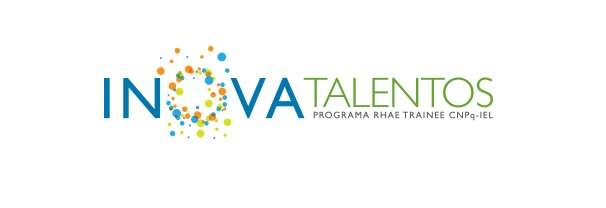 RESULTADO FINAL DA SELEÇÃO DE BOLSISTAS DO BANCO DO NORDESTE O INSTITUTO EUVALDO LODI - NÚCLEO CEARÁ (IEL CE), torna público o processo seletivo e resultado final referente ao chamamento para bolsista, nível graduado, do Programa Inova Talentos da vaga referente ao Banco do Nordeste.O candidato aprovado deverá aguardar instruções da Coordenação do IEL CE. Maio de 2021. 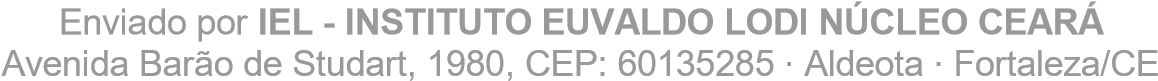 Resultado Final: Alysson Inácio de Oliveira